2019 MINOR 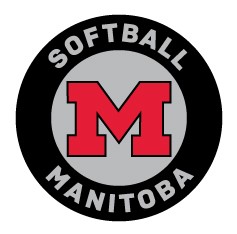 PROVINCIAL CHAMPIONSHIPS
MINOR DIVISION INFORMATION:

Individual team entries will be accepted from Softball Manitoba affiliated teams for 2019 Provincial Championships as listed on Cover Page.
1.	Teams are eligible for “Open” Provincials in the categories for which they are registered.2.	All teams including host teams entering Open Provincials must submit entry form and fees by June 1st.3.   Entry fees for host teams entering Provincials NOT leading to a Canadian/WCS Championship are waived.4.	Any team withdrawing from the competition after June 15th or failing to meet its commitments will be considered a no show and it will automatically default its entry fee and further action may be taken against the team as a unit or its individual participants.5.	Coaching Certification Requirements - Refer to Chart and Section 3 C - Coaching Requirements.6.	Full uniforms as outlined in the Softball Canada Rulebook are required for all Provincials leading to a National/WCSC. Matching tops with numbers are required for all others.7.	The maximum playing roster is 17 for all categories in Provincials (Maximum roster for Canadians/WCSC is also 17).8.	All teams must have a Team Representative at the Pre-Tournament meeting. Any team not represented will be subject to penalty.9.	The type of draw(s) will depend on the number of entries in each category. Each team is guaranteed a minimum of two games, but Softball Manitoba will make every effort to develop a draw that will give teams more games.10.	Draws will be posted as soon as possible after the entry deadline.11.	If for any reason the Tournaments are not played or completed on the scheduled dates, teams must be prepared to play whenever games are scheduled.12.	Entry forms must be accompanied by cheque or money order to cover the entry fee (non-refundable) and should be mailed to:
Softball Manitoba 321-145 Pacific AvenueWinnipeg MB  R3B 2Z6MINOR DIVISION PROVINCIAL ENTRY DEADLINE:	JUNE 1, 20192019 MINOR “OPEN” PROVINCIAL CHAMPIONSHIPS ENTRY INFORMATIONCOACHING CERTIFICATION REQUIREMENTS TO ENTER PROVINCIAL CHAMPIONSHIPS:   * 	Community Softball   ** Competition IntroductionNote:  Entry Fees Include G.S.T.2019 MINOR “OPEN” PROVINCIAL ENTRY FORM
Teams entering Provincials MUST complete this form.Category: _____________________________________Classification: ________________________________________Team Name: __________________________________________   League: ___________________________________  Contact Name: ______________________________ Cell #______________ Email: _____________________________Address: _______________________________________ City: _______________________ Postal Code: ___________ Alternate Contact: ____________________________ Cell # _____________ Email: _____________________________Address: _______________________________________ City: _______________________ Postal Code: ___________Certified Coach Name: _________________________________________________ NCCP #: _____________________ SIGNATURE OF CERTIFIED COACH: _________________________________________________________________If courses have been completed in 2019 please indicate date and location: _____________________________________Minor ‘Open’ MaleFor teams entering the U14, U16 & U19 Provincial Championships:Our Team Is Prepared To Represent The Province At:	                                                                                  Canadian Championships		Yes	_____	No	_____      Western Canadian Championships	Yes	_____	No	_____       Minor ‘A’ FemaleFor teams entering the U14 ‘A’, U16 ‘A’ & the U19 ‘A’ Provincial Championships:Our Team Is Prepared To Represent The Province At The Championship That It Qualifies For (Canadian or Western Canadian):	 			 		Yes	_____	No	_____   Should a team be unwilling to represent Manitoba at the Canadian or Western Canadian Championship that the Provincial leads to, their Provincial entry will not be accepted. Should a team indicate that they will attend a Canadian or Western Canadian Championship and then fail to do so, the team will be faced with a maximum fine of $2,000.00.Provincial Entry Fee:	Cheque: _____ Cash: _____PLEASE MAKE CHEQUE PAYABLE TO:Softball Manitoba 321-145 Pacific AvenueWinnipeg, MB R3B 2Z6CATEGORYPROVINCIAL DATELOCATIONCOACHING CERTIFICATIONENTRY FEEENTRY DEADLINEU10 B GirlsJune 21 – 23JBSC*$250.00June 1stU10 BoysJuly 5 – 7 Norway House*$250.00June 1stU12 A GirlsJuly 12 – 14 JBSC*$300.00June 1stU12 B GirlsJuly 5 – 7Buhler Park*$250.00June 1stU12 BoysJuly 5 – 7Norway House*$300.00June 1stU14 A GirlsJuly 11 – 14 ANSC**$350.00June 1stU14 B GirlsJuly 5 – 7 Steinbach*$250.00June 1stU14 BoysJuly 5 – 7Norway House**$350.00June 1stU16 A GirlsJuly 18 – 21 JBSC**$350.00June 1stU16 B GirlsJuly 12 – 14 Winkler*$250.00June 1stU16 BoysJuly 5 – 7Norway House**$350.00June 1stU19 A GirlsJuly 18 – 21 JBSC**$350.00June 1stU19 B GirlsJuly 12 – 14JBSC*$250.00June 1stU16 BoysJuly 5 – 7Norway House**$350.00June 1stCategoryClassificationClassificationClassificationU10“B” Girls“Open” BoysU12“A” Girls“B” Girls“Open” BoysU14“A” Girls“B” Girls“Open” BoysU16“A” Girls“B” Girls“Open” BoysU19“A” Girls“B” Girls“Open” Boys